FINDING THE EQUATION OF A STRAIGHT LINE GIVEN A POINT AND THE GRADIENTExample: Find the equation of a straight line through (3 ; -2) with a gradient of 2.Solution;  Substitute into   Therefore:                      How to find the gradients Of Parallel Lines?In coordinate geometry, two lines are parallel if their gradients (m) are equal.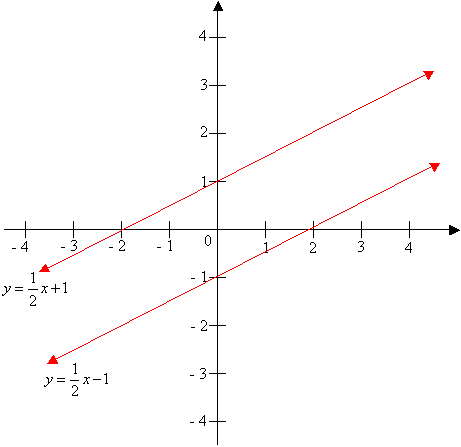 For example: The line y = ½ x - 1 is parallel to the line y = ½ x + 1 because their gradients are both the same ()

How to find the equation of a line parallel to a given line and passing through a given point?
Example: Write the equation of a line that is parallel to the line  and goes through the point (3, 0).Solution:                 and point (3 ;0)Hence:           Therefore:     Exercise 4Find the equation of a straight line given gradient -1 and a point ( 4 ; -2).Find the equation of a straight parallel to the line  and passing through the point ( 5 ; 1).